2015 Weekly Budget to Actual Collection (November 29th     )Mass IntentionsSaturday, December 5   –   + Laureana Cadorniga DeCastroAdvent Penitential Service – Friday, December 11th @ 7:00 p.m.Enchanted Afternoon of Music Concert – Sunday, December 6th @ 2:00 p.m.Swiss Men’s Choir – Thursday, December 10th @ 7:30 p.m. Welcome to our Christian Community of Faith (Baptism November 29th)Julia Madison HarrisOur Lady of the Hill K of C Selling Sobeys and No Frills Grocery Cards at the back of the church after all masses.Keep Christ in Christmas” car magnets in both French and English are also available at a cost of $5.00.Knights of Columbus Council #13064 is sponsoring a Blood Donor Drive at the Eaglemont Church on Wednesday, December 9th from 2:30 – 7:30 p.m.  Book an appointment (1-888-236-6283) or drop in.Knights of Columbus Council #13064 Pie Sale after all masses next weekend (Dec. 12 & 13).Parent info and registration night for Confirmation will be December 8th at 7pm in the church. Bring $30 registration fee and photo copy of baptism certificate. We have Bibles (including children's) and catechisms for sale in the library.Blank Schedules for Christmas and New Year’s Eve Masses are at the back of the church.  Please fill in your name for the masses that you will be attending.PLEASE pick up your 2016 Donation Envelopes at the back of the church.If you have not used envelopes previously and would like a set please contact the parish office.  Father’s Holy Hour –Every Wednesday evening 9:00 p.m. – 10 p.m.A time for men to sit and pray in silence in front of the tabernacle (Blessed Sacrament)Two opportunities for retreat for youth at the parish:Gr. 9-12 All for You Retreat Dec. 11-13 at St. Peter the Apostle High School in Spruce Grove. Registrants can go to bit.ly/allforyou2015"CWL is sponsoring a donation drive for the Marion Centre (men's shelter) during the advent season (Nov 29, Dec 6 & 13). We are looking for used men's clothing particularly: jeans, hoodies, sweat pants, shoes, winter boots, jackets, gloves (not mittens), thermal underwear and toques. We are also accepting new underwear (not XL), socks, disposable razors, travel deodorant and insoles for shoes. Questions can be directed to Belinda 780-236-0057."Opening of the Door of Mercy - Sunday, December 13 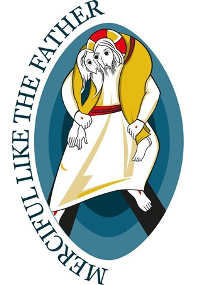 In the Archdiocese of Edmonton, the Extraordinary Jubilee of Mercy will commence with the blessing and opening of a “Holy Door” at St. Joseph’s Basilica on the Third Sunday of Advent, December 13.  The Archdiocese welcomes this season of grace as a wonderful opportunity to renew and celebrate the foundation of our Church’s life and mission.

All are welcome to celebrate with Archbishop Smith the Opening of the Door of Mercy at the 10:30 a.m. Mass on December 13.  We hope that you may join us for this special occasion..L'Arche Christmas PageantThe L’Arche Association of Edmonton will hold its annual Christmas Pageant on Monday, December 14, at 7 p.m. at St. Thomas d’Aquin Church, 8410 - 89 Street. This is a beautiful L’Arche Christmas tradition as developmentally disabled members of our community re-enact the Nativity Scene in full costume. There is no charge for this event, but we invite guests to donate  a non-perishable food item for the Edmonton Food Bank. Following the pageant, join us for refreshments and an opportunity to purchase Christmas presents at the Day Program Craft Sale! For more information, phone Maria at L’Arche Edmonton at 780-465-0618, ext. 206.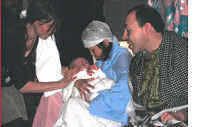 Online Faith FormationRegistration is now open for the next cycle of classes in the the Certificate in Catholic Studies (CCS), offered by the Benedict XVI Institute for New Evangelization through Newman Theological College. The following courses will begin on Monday, January 4: Catholicism; Scripture; Prayer; Church History II; The Practice of Youth Ministry: Social Justice; Liturgical Practices; Acts and New Testament Writings; Rite of Christian Initiation of Adults; Reconciliation. All are offered online, so you can study from the comfort of home and work around your personal schedule. Each course runs five weeks and costs just $70. Take an individual course for interest, or work toward one or all of the six specialized Certificates in Catholic Studies. This program is open to adults and youth of all backgrounds and education levels.  Register online at www.newman.edu/CCS. For more information, contact Michelle Maxwell at 780-392-2455 or michelle.maxwell@newman.edu. 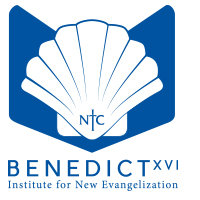 .Regular CollectionMaintenance FundPay Down the DebtWeekly Budget for 20153,923.00115.001,000.00Contribution Nov. 29th          4,557.25203.00453.00634.2588.00-547.00